IAF obligātais dokuments par vairākobjektu organizācijas pārvaldības sistēmas auditu un sertifikāciju2. izdevums(IAF MD 1:2018)Starptautiskais akreditācijas forums (IAF) veicina tirdzniecību un atbalsta regulatorus, pasaules mērogā īstenojot akreditācijas iestāžu (AI) savstarpējas atzīšanas nolīgumu, lai IAF locekļu akreditētās atbilstības novērtēšanas institūcijas (ANI) tiktu atzītas visā pasaulē.Akreditācija mazina riskus uzņēmumiem un to klientiem, garantējot, ka akreditētas ANI ir kompetentas veikt darbu, ko tās uzņemas savā akreditācijas sfērā. AI, kas ir IAF locekles, un ANI, ko tās akreditē, ir jāpilda attiecīgie starptautiskie standarti un piemērojamie IAF prasību dokumenti šo standartu saskaņotai piemērošanai.IAF daudzpusējo atzīšanas nolīgumu (MLA) parakstījušās AI regulāri novērtē iecelta speciālistu grupa, lai nodrošinātu uzticamu šo iestāžu akreditācijas programmu darbību. IAF MLA struktūra un joma ir precizēta dokumentā IAF PR 4 “Structure of IAF MLA and Endorsed Normative Documents” [IAF MLA struktūra un apstiprinātie normatīvie dokumenti].IAF MLA ir strukturēts piecos līmeņos. 1. līmenī ir noteikti obligātie kritēriji, kas piemērojami visām AI, ISO/IEC 17011. 2. līmeņa darbības(-u) un attiecīgā(-o) 3. līmeņa normatīvā(-o) dokumenta(-u) apvienojums ir MLA galvenā joma, savukārt 4. līmeņa (ja atbilstīgi) un 5. līmeņa attiecīgo normatīvo dokumentu apvienojums ir MLA pakārtota joma.MLA galvenajā jomā ietilpst darbības, piemēram, produkta sertifikācija un saistītie obligātie dokumenti, piemēram, ISO/IEC 17065. Apliecinājumi, ko veic ANI galvenās jomas līmenī, tiek uzskatīti par vienlīdz uzticamiem.MLA pakārtotajā jomā ietilpst atbilstības novērtēšanas prasības, piemēram, ISO 9001, un, ja atbilstīgi, – shēmas īpašās prasības, piemēram, ISO TS 22003. Apliecinājumi, ko veic ANI pakārtotās jomas līmenī, tiek uzskatīti par līdzvērtīgiem.IAF MLA nodrošina uzticamību, kas nepieciešama, lai tirgus atzītu atbilstības novērtēšanas rezultātus. Apliecinājumi, ko saskaņā ar IAF MLA ir izdevusi institūcija, kuru ir akreditējusi IAF MLA parakstītāja AI, var tikt atzīti visā pasaulē, tādējādi veicinot starptautisko tirdzniecību.SATURA RĀDĪTĀJSIevads attiecībā uz IAF obligātajiem dokumentiemŠajā dokumentā vēlējuma un vajadzības izteiksmi lieto, lai norādītu atzītus standarta prasību izpildes līdzekļus. Atbilstības novērtēšanas institūcija (ANI) prasības var izpildīt līdzvērtīgā veidā, ar nosacījumu, ka tā to var pierādīt akreditācijas iestādei (AI). Šajā dokumentā vajadzības un īstenības izteiksmi lieto, lai norādītu noteikumus, kas, atainojot attiecīgā standarta prasības, ir obligātie noteikumi.IAF OBLIGĀTAIS DOKUMENTS PAR VAIRĀKOBJEKTU ORGANIZĀCIJAS PĀRVALDĪBAS SISTĒMAS AUDITU UN SERTIFIKĀCIJU0. IEVADSŠis dokuments ir paredzēts tādu organizāciju pārvaldības sistēmu auditam un, ja nepieciešams, sertificēšanai, kurām vairākos objektos izmanto vienotu pārvaldības sistēmu. Ņemot vērā attiecīgo sertifikācijas sistēmu, var tikt izvirzītas īpašas prasības attiecībā uz pieļaujamo izlases metodi, jo īpaši objektu izlases metodi. Šā dokumenta mērķis ir panākt, ka audits nodrošina pārvaldības sistēmas uzticamu īstenošanu atbilstoši visiem attiecīgajiem standartiem visos sertifikācijas dokumentā norādītajos objektos, kā arī to, ka audits gan ekonomiskā, gan darbības ziņā ir praktisks un īstenojams.Šo jauno obligāto dokumentu paredzēts piemērot vairākobjektu organizācijām, kuras atbilst turpmāk izklāstītajiem kritērijiem. Tas atsaucas uz citiem attiecīgajiem IAF obligātajiem dokumentiem, īpaši IAF MD 5 “Determination of Audit Time of Quality and Environmental Management Systems” [Kvalitātes un vides pārvaldības sistēmu audita laika noteikšana].Paredzēts, ka vienobjekta organizāciju sertifikāciju arī turpmāk īstenos atbilstoši IAF MD 5, bet, rodoties pretrunām starp MD 1 un MD 5 attiecībā uz vairākobjektu organizācijām, prioritārākas ir MD 1 prasības līdz brīdim, kad tiek pārskatīts MD 5.Publicējot šo MD 1 labojumu, tiks atsaukta gan MD 1, gan MD 19 “IAF Mandatory Document For The Audit and Certification of a Management System operated by a Multi-Site Organization (where application of site sampling is not appropriate)” [IAF Obligātais dokuments par tādas pārvaldības sistēmas auditu un sertifikāciju, ko izmanto vairākobjektu organizācija (ja objektu izlases metode nav piemērojama)] iepriekšējā redakcija. Tomēr ir atzīts, ka praktisku un operatīvu iemeslu dēļ dažām sertifikācijas iestādēm var būt nepieciešams plānot pāreju (piemēram, lai atjauninātu programmatūras lietojumrīku). Tāpēc tām ar akreditācijas iestādi jāvienojas par visiem īpašajiem pasākumiem saistībā ar šādu pāreju un bez liekas kavēšanās vai komerciālām priekšrocībām jāveic pāreja.1. DARBĪBAS JOMAŠis dokuments ir obligāts pārvaldības sistēmu sertificēšanas iestādēm, lai saskaņoti piemērotu 9. iedaļu ISO/IEC 17021-1:2015 standartā “Conformity assessment - Requirements for bodies providing audit and certification of management systems - Part 1: Requirements” [Atbilstības novērtēšana. Prasības institūcijām, kas nodrošina pārvaldības sistēmu auditu un sertifikāciju. 1. daļa. Prasības], un tas jāievēro visās situācijās, izņemot tās, kas norādītas sistēmas dokumentācijā, ietverot tādu pārvaldības sistēmu auditu un sertifikāciju, ko lieto organizācijas, kuras vairākos objektos izmanto vienotu pārvaldības sistēmu. Joprojām ir piemērojami visi ISO/IEC 17021-1 standarta punkti, un šis dokuments nav prioritārāks par minētajā standartā noteiktajām prasībām.Piezīme. Vienota pārvaldības sistēma var atbilst vairāku pārvaldības sistēmu standartu prasībām.Tomēr attiecīgās sistēmas vai standarti var paredzēt arī īpašas prasības vairākobjektu auditam un sertifikācijai (piemēram, ISO/IEC 27006 “Information technology - Security techniques - Requirements for bodies providing audit and certification of information security management systems” [Informācijas tehnoloģija. Drošības metodes. Prasības institūcijām, kuras veic informācijas drošības pārvaldības sistēmu auditu un sertifikāciju], ISO/TS 22003 “Food safety management systems - Requirements for bodies providing audit and certification of food safety management systems” [Pārtikas drošuma pārvaldības sistēmas. Prasības institūcijām, kuras veic pārtikas drošuma pārvaldības sistēmu auditu un sertifikāciju], ISO 50003 “Energy management systems - Requirements for bodies providing audit and certification of energy management systems” [Enerģijas pārvaldības sistēmas. Prasības institūcijām, kuras veic energovadības sistēmu auditu un sertifikāciju]). Šajos gadījumos prioritāte ir īpašajām prasībām, nevis attiecīgajiem šā dokumenta noteikumiem.Šis dokuments neattiecas uz vairākobjektu organizācijām, ja organizācijā tiek izmantotas vairākas pārvaldības sistēmas, kur katru objektu uzskata par tādu pašu kā vienobjekta organizāciju un to attiecīgi auditē.Šo dokumentu neizmanto situācijās, kad viena neatkarīga organizācija (piemēram, konsultāciju uzņēmums vai mākslīga organizācija) vienotas pārvaldības sistēmas ietvaros apkopo citas neatkarīgas organizācijas.2. DEFINĪCIJAS2.1. OrganizācijaPersona vai cilvēku grupa, kurai, lai sasniegtu tās mērķus, ir savas funkcijas ar noteiktu atbildību, pilnvarojumu un attiecībām.(Avots: definīcija, kas sniegta ISO/IEC direktīvu SL pielikuma 3.1. punktā.)2.2. Pastāvīgs objektsObjekts (fizisks vai virtuāls), kur organizācija, kas ir klients, pastāvīgi veic darbu vai no kura tas sniedz pakalpojumu.(Avots: pielāgots no ISO/IEC TS 17023:2013 “Conformity assessment - Guidelines for determining the duration of management system certification audits” [Atbilstības novērtēšana. Norādes pārvaldības sistēmas sertifikācijas audita ilguma noteikšanai].)2.3. Pagaidu objektsObjekts (fizisks vai virtuāls), kur organizācija, kas ir klients, noteiktu laika periodu veic konkrētu darbu vai no kura tas sniedz pakalpojumu un kuru nav paredzēts veidot par pastāvīgu objektu.(Avots: ISO/IEC TS 17023:2013.)2.4. Vairākobjektu organizācijaOrganizācija, uz kuru attiecas vienota pārvaldības sistēma, kas ietver noteiktu galveno funkciju (var nebūt organizācijas galvenā mītne), kurā tiek plānoti un kontrolēti konkrēti procesi/darbības, un vairākus objektus (pastāvīgus, pagaidu vai virtuālus), kuros pilnībā vai daļēji īsteno šādus procesus/veic darbības.2.5. Galvenā funkcijaFunkcija, kas ir atbildīga par pārvaldības sistēmu un centralizēti kontrolē to (skat. 5. iedaļu).2.6. Virtuāls objektsVirtuāla atrašanās vieta, kur organizācija, kas ir klients, veic darbu vai sniedz pakalpojumu, izmantojot interneta vidi, kas ļauj personām īstenot procesus no dažādām fiziskās atrašanās vietām.1. piezīme. Par virtuālu objektu nevar uzskatīt tādu objektu, kurā procesi ir jāveic fiziskā vidē, piemēram, noliktavu, fiziskas testēšanas laboratorijas, fizisku produktu montāžas vai labošanas telpas.2. piezīme. Šādi virtuāli objekti ir, piemēram, projektēšanas un izstrādes organizācija, kurā visi darbinieki darbu veic attālināti, strādājot mākoņvidē.3. piezīme. Lai aprēķinātu audita laiku, virtuālu objektu (piemēram, organizācijas iekštīklu) uzskata par vienu objektu.4. piezīme. Plašāku informāciju skatīt arī IAF MD 4 “Use of Computer Assisted Auditing Techniques (“CAAT”) for Accredited Certification of Management Systems” [Par datorizētu audita metožu (CAAT) izmantošanu pārvaldības sistēmu akreditētai sertifikācijai].2.7. Pakārtotā jomaViena objekta darbības joma.Piezīme. Viena objekta darbības joma var būt tāda pati kā pilna darbības joma vairākobjektu organizācijai, bet tā var būt arī tikai neliela daļa no vairākobjektu organizācijas darbības jomas.Piezīme. Iepriekšminētā termina “pakārtotā joma” definīcija piemērojama, lai īstenotu šā dokumenta prasības (pretstatā termina izmantošanai šīādokumenta 2. lappusē, kur norāde uz “pakārtoto jomu” ir sniegta akreditācijas, nevis sertifikācijas kontekstā).2.8. Augstākā vadībaPersona vai cilvēku grupa, kas augstākajā līmenī vada un kontrolē organizāciju.(Avots: ISO 9000: “2015 Quality management systems - Fundamentals and vocabulary” [Kvalitātes pārvaldības sistēmas. Pamatprincipi un terminu vārdnīca].)3. PIEMĒROŠANA3.1. Objekts3.1.1. Objekts var aptvert visu teritoriju, uz kuras tiek veikti procesi/darbības, ko organizācija kontrolē attiecīgajā atrašanās vietā, tostarp saistītu vai asociētu izejvielu, blakusproduktu, starpproduktu, galaproduktu un atkritumu uzglabāšanu, kā arī visu ar procesiem/darbībām saistīto stacionāro vai citu aprīkojumu vai infrastruktūru. Vai, ja to paredz tiesību akti, piemēro definīcijas, kas noteiktas valsts vai vietējā licencēšanas režīmā.3.1.2. Ja atrašanās vietu nav iespējams noteikt (piemēram, pakalpojumiem), sertifikācijas tvērumā jāņem vērā procesi/darbības organizācijas galvenajā mītnē, kā arī tās pakalpojumu sniegšana. Ja atbilstīgi, sertifikācijas iestāde var nolemt, ka sertifikācijas audits tiks veikts tikai tur, kur organizācija sniedz savus pakalpojumus. Šādos gadījumos identificē un auditē visas saskarnes ar tās galveno funkciju.3.2. Pagaidu objekts3.2.1. Pagaidu objektiem, ko aptver organizācijas pārvaldības sistēma, veic izlases veida auditu, lai gūtu pierādījumus par pārvaldības sistēmas darbību un efektivitāti. Tomēr tos var iekļaut vairākobjektu sertifikācijas jomā un norādīt sertifikācijas dokumentā, ja ir panākta vienošanās starp sertifikācijas iestādi un organizāciju, kas ir klients. Ja pagaidu objektus norāda sertifikācijas dokumentos, tos identificē kā pagaidu.3.3. Vairākobjektu organizācija3.3.1. Vairākobjektu organizācija var nebūt unikāla juridiskā persona, bet visiem objektiem ir juridiska vai līgumiska saikne ar organizācijas galveno funkciju, un tiem piemēro vienotu pārvaldības sistēmu, kura ir noteikta un izveidota un attiecībā uz kuru galvenā funkcija pastāvīgi veic uzraudzības un iekšējo auditu. Tātad galvenajai funkcijai ir tiesības pieprasīt jebkuram objektam, ja nepieciešams, veikt korektīvus pasākumus. Ja piemērojami, tas jānosaka oficiālajā līgumā starp galveno funkciju un objektiem.4. PIEDĀVĀTĀS PIEEJAS PAMATOJUMS4.1. Šajā dokumentā aplūko audita veikšanu vairākobjektu organizācijās, kurās izmanto vienotu pārvaldības sistēmu.4.2. Jebkurā objektā var pilnībā vai daļēji īstenot procesus/veikt darbības, uz kurām attiecas pārvaldības sistēmas darbības joma, un dažādi objekti var piederēt vienai juridiskai personai.4.3. Juridiskie apsvērumi par organizācijas pārvaldības sistēmu vienā juridiskajā personā vai vairākās juridiskajās personās būtībā neskar pārvaldības sistēmas auditu, un, ja vien nav norādīts citādi, tos šajā dokumentā neaplūko.4.4. Ir jāauditē un jāsertificē organizācijas pārvaldības sistēma, turklāt saskaņā ar definīciju pārvaldības sistēmas audita pamatā ir tikai ierobežota pieejamās informācijas izlase. Tomēr ir jāpierāda, ka pārvaldības sistēma spēj sasniegt paredzētos rezultātus attiecībā uz visiem saistītajiem objektiem.4.5. Tādēļ ir loģiski vispirms izvērtēt organizāciju un to, kā tā ievieš pārvaldības sistēmu, kā arī to, kāda veida izlases metode būtu piemērota, ja tāda vispār būtu.4.6. Attiecībā uz vairākobjektu organizācijām, kur katrā objektā veic ļoti līdzīgus procesus/darbības, var būt skaidrs, kāda ir piemērota “objektu izlases metode” (piemēram, franšīzes veikalu ķēde vai banku filiāļu tīkls). Tomēr šajā dokumentā aplūkota arī situācija, kad nav piemēroti izmantot objektu izlases metodi. Tam var būt vairāki iemesli, piemēram:saistībā ar pārvaldības sistēmas darbības jomu visos objektos īsteno būtiski atšķirīgus procesus/darbības;klients pieprasa auditēt katru objektu vaipastāv nozares sistēma vai normatīva prasība, kas nosaka katra objekta regulāru auditu.Šie ir divi galēji gadījumi, bet ir daudz vairākobjektu organizāciju, kurām daļā objektu īsteno līdzīgus procesus/darbības, bet citos – ļoti specifiskus procesus, kādus citviet organizācijā neīsteno. Gluži kā attiecībā uz jebkuru izlases metodi pareiza objektu izlase paredz, ka izlasi veido tikai no tiem objektiem, kuros īsteno ļoti līdzīgus procesus/darbības, kas ir daļa no organizācijas darbības jomas.5. VAIRĀKOBJEKTU ORGANIZĀCIJAS ATBILSTĪBA SERTIFIKĀCIJAI5.1. Organizācijai ir vienota pārvaldības sistēma.5.2. Organizācija identificē savu galveno funkciju. Galvenā funkcija ir daļa no organizācijas, un par to nedrīkst slēgt apakšlīgumu ar ārēju organizāciju.5.3. Galvenajai funkcijai ir organizatoriskas pilnvaras definēt, izveidot un uzturēt vienoto pārvaldības sistēmu.5.4. Organizācijas vienotajai pārvaldības sistēmai veic centralizētu pārvaldības pārskatu.5.5. Visiem objektiem piemēro organizācijas iekšējā audita programmu.5.6. Galvenā funkcija ir atbildīga, lai nodrošinātu, ka tiek vākti un analizēti dati no visiem objektiem, un tā spēj parādīt savas pilnvaras un spēju sākt organizatoriskas izmaiņas, ja tas nepieciešams attiecībā uz turpmāk minēto, bet ne tikai, proti:i) sistēmas dokumentāciju un sistēmas izmaiņām;ii) pārvaldības pārskatu;iii) sūdzībām;iv) korektīvo pasākumu novērtēšanu;v) iekšējā audita plānošanu un rezultātu novērtēšanu unvi) ar likumu noteiktajām un normatīvajām prasībām, kas attiecas uz piemērojamo(-ajiem) standartu(-iem).Piezīme. Galvenā funkcija ir organizācijas augstākās vadības operatīvās kontroles un pilnvaru īstenošana attiecībā uz visiem objektiem. Nav tādas prasības, ka galvenajai funkcijai jāatrodas vienā konkrētā objektā.6. METODOLOĢIJA6.1. Metodoloģija vairākobjektu organizācijas auditēšanai, izmantojot objektu izlases metodi6.1.1. Nosacījumi6.1.1.1. Izlases veidošana no objektu kopas ir atļauta tad, ja katrā objektā veic ļoti līdzīgus procesus/darbības.6.1.1.2. Ne visas organizācijas, kas atbilst “vairākobjektu organizācijas” definīcijai, būs atbilstošas izlases veidošanai.6.1.1.3. Ne visi pārvaldības sistēmu standarti ir piemēroti vairākobjektu sertifikācijai. Piemēram, vairākobjektu izlasi nav lietderīgi veidot, ja standartā izvirzīta prasība auditēt mainīgus vietējos faktorus. Turklāt dažas sistēmas paredz īpašus noteikumus, piemēram, attiecībā uz gaisa telpu (AS 9100. sērija) vai autotransportu (IATF 16949), un šādu sistēmu prasības ir prioritāras.6.1.1.4. Sertifikācijas iestādēm ir dokumentētas procedūras šādu izlases metožu ierobežošanai, ja nav piemēroti veidot objektu izlasi, lai gūtu pietiekamu pārliecību par auditējamās pārvaldības sistēmas efektivitāti. Šādus ierobežojumus sertifikācijas iestāde nosaka attiecībā uz:darbības jomas aptvertajām nozarēm vai procesiem/darbībām (t. i., pamatojoties uz to risku vai sarežģītības novērtējumu, kas saistīts ar attiecīgo nozari vai darbību);to objektu lielumu, kuriem var veikt vairākobjektu auditu;variācijām pārvaldības sistēmas ieviešanā vietējā mērogā, lai risinātu dažādus procesus/darbības vai dažādas līgumiskas vai reglamentējošas sistēmas, untādu pagaidu objektu izmantošanu, kas darbojas atbilstoši organizācijas pārvaldības sistēmai, pat ja tās nav norādītas sertifikācijas dokumentos.6.1.2. Izlases veidošana6.1.2.1. Izlasei jābūt daļēji selektīvai, pamatojoties uz turpmāk minētajiem faktoriem, un daļēji izlases kārtā, un tajā jāatspoguļo reprezentatīvs dažādu objektu klāsts, nodrošinot, ka auditā vērtē visus procesus, uz kuriem attiecas sertifikācijas joma.6.1.2.2. Vismaz 25 % no izlases izvēlas pēc nejaušības principa.6.1.2.3. Ņemot vērā turpmāk minētos noteikumus, atlikušo daļu izvēlas tā, lai nodrošinātu pēc iespējas lielāku atšķirību starp objektiem, kas izvēlēti sertifikāta derīguma laikā.6.1.2.4. Objektu izvēlē cita starpā ņem vērā šādus aspektus:iekšējo objekta auditu un pārvaldības pārskatu vai iepriekšējo sertifikācijas auditu rezultātus;sūdzību reģistrus un citus attiecīgos korektīvo un preventīvo pasākumu aspektus;objektu lieluma ievērojamas atšķirības;izmaiņas maiņu modeļos un darba procedūrās;pārvaldības sistēmas un objektos īstenoto procesu sarežģītību;izmaiņas kopš pēdējā sertifikācijas audita;pārvaldības sistēmas gatavību un zināšanas par organizāciju;vides jautājumus, kā arī aspektu apjomu un ar tiem saistīto ietekmi uz vides pārvaldības sistēmām;kultūras, valodas un normatīvo prasību atšķirības;ģeogrāfisko izkliedi unto, vai objekti ir pastāvīgi, pagaidu vai virtuāli.6.1.2.5. Izlase nav jāveido audita procesa sākumā. To var darīt arī pēc galvenās funkcijas audita. Katrā gadījumā galveno funkciju informē par izlasē iekļaujamajiem objektiem. To var darīt salīdzinoši drīz, bet ir jāatvēl pietiekami ilgs laiks, lai sagatavotos auditam.6.1.3. Izlases lielums6.1.3.1. Sertifikācijas iestādei ir dokumentēta procedūra izlases lieluma noteikšanai. Tajā ņem vērā visus šajā iedaļā aprakstītos faktorus.6.1.3.2. Sertifikācijas iestāde uztur reģistrus par katru izlases metodes piemērošanu attiecībā uz katru vairākobjektu organizāciju, ar ko pamato, ka tā darbojas saskaņā ar šo dokumentu.6.1.3.3. Katrā auditā ir jāapmeklē vismaz šāds objektu skaits:sākotnējais audits – izlases lielums ir objektu skaita kvadrātsakne: (y=√x), noapaļojot līdz nākamajam veselajam skaitlim, kur y = izlasē iekļaujamo objektu skaits un x = kopējais objektu skaits;uzraudzības audits – gada izlases lielums ir objektu skaita kvadrātsakne ar koeficientu 0,6 (y=0,6 √x), kas noapaļots līdz nākamajam veselajam skaitlim;resertifikācijas audits – izlasei jābūt tikpat lielai, kāda tā bija sākotnējam auditam. Tomēr, ja sertifikācijas ciklā ir pierādīta pārvaldības sistēmas efektivitāte, izlases lielumu var samazināt līdz y=0,8 √x, noapaļojot līdz nākamajam veselajam skaitlim.6.1.3.4. Galveno funkciju (kā izklāstīts 5. punktā) auditē sākotnējās sertifikācijas un katra resertifikācijas audita laikā un uzraudzības ietvaros – vismaz reizi kalendārajā gadā.6.1.3.5. Izlasi paplašina un veido biežāk, ja sertifikācijas iestādes veiktā to procesu/darbību riska analīze, uz kurām attiecas pārvaldības sistēma, kam veic sertifikāciju, norāda īpašus apstākļus attiecībā uz tādiem faktoriem kā:objektu lielums un darbinieku skaits;procesa/darbības un pārvaldības sistēmas sarežģītība vai riska pakāpe;darba prakses variācijas (piemēram, maiņu darbs);procesa/veikto darbību variācijas;sūdzību reģistri un citi attiecīgie korektīvo un preventīvo pasākumu aspekti;visi starptautiskie aspekti uniekšējo auditu un pārvaldības pārskatu rezultāti.6.1.3.6. Ja organizācijas filiāļu sistēma ir hierarhiska (piemēram, galvenais (centrālais) birojs, valstu biroji, reģionālie biroji, vietējās filiāles), iepriekš noteiktais izlases veidošanas modelis sākotnējam auditam attiecas uz katru līmeni.Piemērs.1 galvenais birojs – apmeklē katrā audita ciklā (sākotnējais, uzraudzības vai resertifikācijas audits)4 valstu biroji – izlasē = 2, no kuriem vismaz 1 ir nejauši izvēlēts27 reģionālie biroji – izlasē = 6, no kuriem vismaz 2 ir nejauši izvēlēti1700 vietējās filiāles – izlasē = 42, no kurām vismaz 11 ir nejauši izvēlētasReģionālo biroju izlasē jāiekļauj vismaz viens reģionālais birojs, kuru kontrolē katras valsts birojs. Vietējo filiāļu izlasē jāiekļauj vismaz viena vietējā filiāle, kuru kontrolē katrs reģionālais birojs. Tādējādi izlases lielums katrā līmenī var pārsniegt minimālo izlases lielumu, kas aprēķināts saskaņā ar 6.1.3.3. punktu.6.1.3.7. Izlases veidošana ietilpst audita programmas pārvaldībā. Jebkurā laikā (t. i., pirms uzraudzības audita plānošanas vai tad, kad kāds organizācijas objekts maina savu struktūru, vai gadījumā, ja tiek iegūts(-i) jauns(-i) objekts(-i), kas tiks iekļauts(-i) sertifikācijā) sertifikācijas iestāde pārskata audita programmā paredzēto izlases metodi, lai sertifikācijas saglabāšanas nolūkos pirms izlases audita noteiktu vajadzību koriģēt izlases lielumu.6.1.4. Papildu objekti6.1.4.1. Saņemot pieteikumu jau sertificētā vairākobjektu organizācijā iekļaut jaunus objektus vai jaunu objektu grupu, sertifikācijas iestāde nosaka nepieciešamās darbības, kas veicamas pirms jaunā(-o) objekta(-u) iekļaušanas sertifikātā. Tostarp tiek skatīts jautājums par to, vai jaunajā(-os) objektā(-os) auditu veikt vai neveikt. Pēc jaunā(-o) objekta(-u) iekļaušanas sertifikātā nosaka izlases lielumu turpmākiem uzraudzības vai resertifikācijas auditiem.6.2. Metodoloģija vairākobjektu organizāciju auditēšanai, ja 6.1. punktā minētā objektu izlases metode nav piemērojama6.2.1. Audita programmā ietilpst visu objektu sākotnējais audits un resertifikācijas audits. Uzraudzības auditā vienā kalendārajā gadā aptver 30 % objektu, noapaļojot līdz veselam skaitlim. Katrā auditā ietver galveno funkciju. Objekti, kas izvēlēti otrajam uzraudzības auditam, parasti atšķiras no pirmajam uzraudzības auditam izvēlētajiem.6.2.2. Audita programma ir izstrādāta tā, lai nodrošinātu, ka visi sertifikācijas jomā iekļautie procesi tiek auditēti katrā ciklā.6.2.3. Papildu objektiSaņemot pieteikumu jau sertificētā vairākobjektu organizācijā iekļaut jaunu objektu, to pirms iekļaušanas sertifikātā auditē papildus audita programmā paredzētajai uzraudzībai. Pēc jaunā objekta iekļaušanas sertifikātā to kumulē ar pārējiem objektiem, lai noteiktu turpmāko uzraudzības vai resertifikācijas auditu laiku.6.3. Metodoloģija tādu vairākobjektu organizāciju auditēšanai, kas ietver gan izlases metodei piemērotus objektus, gan izlases metodei nepiemērotus objektusAudita programmu nosaka, izmantojot 6.1. punktu attiecībā uz objektiem, kam var izmantot izlases metodi, un 6.2. punktu attiecībā uz pārējo organizācijas daļu, ja 6.1. punkts nav piemērojams.7. AUDITS UN SERTIFIKĀCIJASertifikācijas iestādes rīcībā ir dokumentētas procedūras auditu veikšanai saskaņā ar tās vairākobjektu procedūru. Šādās procedūrās nosaka to, kā sertifikācijas iestāde pārliecinās, ka vienotā pārvaldības sistēma reglamentē procesus/darbības visos objektos, un to faktiski piemēro visos objektos. Sertifikācijas iestāde pamato un reģistrē pamatojumu vairākobjektu organizācijas jebkuras audita un sertifikācijas pieejas īstenošanai.7.1. Pieteikums un pieteikuma izskatīšana7.1.1. Sertifikācijas iestāde iegūst nepieciešamo informāciju par organizāciju, kas ir pieteikuma iesniedzēja, lai:apstiprinātu, ka visā organizācijā tiek izmantota vienota pārvaldības sistēma;noteiktu izmantotās pārvaldības sistēmas darbības jomu, kā arī pieprasīto sertifikācijas jomu un, ja atbilstīgi, pakārtotās jomas;izprastu katra objekta juridiskos un līguma noteikumus;saprastu, “kas un kur notiek”, t. i., katrā objektā īstenotos procesus/darbības un identificētu galveno funkciju;noteiktu tā procesa/darbību centralizācijas pakāpi, kas tiek nodrošināts visiem objektiem (piemēram, iepirkumi);noteiktu saskarnes starp dažādiem objektiem;noteiktu, kuriem objektiem būtu piemērojama izlases metode (t. i., ja tiek nodrošināti ļoti līdzīgi procesi/darbības) un kuriem tā nebūtu piemērojama;ņemtu vērā citus būtiskus faktorus (skat. arī IAF MD 4, IAF MD 5, IAF MD 11 “IAF Mandatory Document for Application of ISO/IEC 17021 for Audits of Integrated Management Systems (IMS)” [IAF obligātais dokuments par ISO/IEC 17021 piemērošanu integrētu pārvaldības sistēmu (IMS) auditiem], ISO/IEC TS 17023);noteiktu organizācijas audita laiku;noteiktu audita grupas(-u) nepieciešamo kompetenci unnoteiktu pārvaldības sistēmas aptverto procesu/darbību (piemēram, viena vai daudzu) sarežģītību un mērogu.7.2. Audita programma7.2.1. Papildus ISO/IEC 17021-1:2015 9.1.3. punkta prasībām audita programmā iekļauj vai atsaucas uz vismaz turpmāk minēto:katrā objektā nodrošinātajiem procesiem/darbībām;to objektu identifikāciju, kuriem var piemērot izlases metodi un kuriem nevar, unto objektu identifikāciju, kuriem piemēro izlases metodi un kuriem nepiemēro.7.2.2. Nosakot audita programmu, sertifikācijas iestāde atvēl pietiekami daudz papildu laika darbībām, kas neietilpst aprēķinātajā audita laikā, piemēram, ceļā pavadītajam laikam, saziņai starp audita grupas locekļiem, pēcaudita sanāksmēm utt., ņemot vērā auditējamās organizācijas īpašo struktūru.Piezīme. Var izmantot attālinātā audita metodes, ja vien auditējamie procesi ir tādi, kam attālinātais audits ir piemērots (skat. ISO/IEC 17021-1 un IAF MD 4).7.2.3. Ja kādā brīdī piesaista audita grupu ar vairākiem locekļiem, tad sertifikācijas iestāde kopā ar grupas vadītāju ir atbildīga par katrai audita daļai un katram objektam nepieciešamās tehniskās kompetences noteikšanu, kā arī par attiecīgo grupas locekļu novirzīšanu katrai audita daļai.7.3. Audita laika aprēķināšana7.3.1. Organizāciju, kas izpilda atbilstības kritērijus, var veidot objekti, kuriem var piemērot izlases metodi, objekti, kuriem nevar piemērot izlases metodi, vai abu veidu objekti. Audita laikam jābūt pietiekami ilgam, lai veiktu efektīvu auditu neatkarīgi no organizācijas struktūras.Ja vien konkrētas sistēmas to neaizliedz, audita laika samazinājums attiecībā uz katru izlasē iekļauto objektu nedrīkst pārsniegt 50 %.Piemēram, 30 % ir maksimālais audita laika samazinājums, ko pieļauj IAF MD 5, savukārt 20 % ir uzskatāms par maksimālo pieļaujamo samazinājumu attiecībā uz vienotās pārvaldības sistēmas procesiem, ko veic galvenā funkcija, un attiecībā uz visiem iespējamajiem centralizētajiem procesiem (piemēram, pirkšanu).Attiecībā uz katra izvēlētā objekta audita laiku (neatkarīgi no tā, vai šim objektam piemēro izlases metodi atbilstoši 6.1. punktam, nepiemēro izlases metodi atbilstoši 6.2. punktam vai piemēro jauktu metodoloģiju atbilstoši 6.3. punktam), ietverot, ja nepieciešams, galvenās funkcijas elementus, to aprēķina katram objektam, izmantojot piemērojamos IAF dokumentus (piemēram, IAF MD 5 kvalitātes un vides pārvaldības sistēmām, IAF MD 11 integrētām pārvaldības sistēmām) un, ja nepieciešams, visas piemērojamās nozaru sistēmas prasības cilvēkdienu aprēķināšanai.7.4. Audita plāns7.4.1. Papildus ISO/IEC 17021-1:2015 9.2.3. punkta prasībām sertifikācijas iestāde, sagatavojot audita plānu, ņem vērā vismaz šādus aspektus:sertifikācijas jomu un pakārtotās jomas katram objektam;pārvaldības sistēmas standartu katram objektam, ja tiek ņemti vērā vairāki pārvaldības sistēmas standarti;auditējamos procesus/darbības;katra objekta audita laiku unnorīkoto audita grupu.7.5. Sākotnējais audits. 1. posms1. posmā audita grupa gūst informāciju, lai:apstiprinātu audita programmu;plānotu 2. posmu, ņemot vērā katrā objektā auditējamos procesus/darbības, unapstiprinātu, ka 2. posma audita grupai ir nepieciešamā kompetence.7.6. Sākotnējais audits. 2. posmsSākotnējā audita beigās audita grupa dokumentē katrā apmeklētajā objektā auditētos procesus. Šo informāciju izmantos, lai veiktu izmaiņas audita programmā un audita plānos turpmākiem uzraudzības auditiem.7.7. Neatbilstība un sertifikācija7.7.1. Ja kādā atsevišķā objektā organizācijas iekšējā auditā vai sertifikācijas iestādes veiktajā auditā konstatē neatbilstības, kā tās definētas ISO/IEC 17021-1, veic izmeklēšanu, lai noteiktu, vai tas var ietekmēt pārējos objektus. Tāpēc sertifikācijas iestāde pieprasa organizācijai pārskatīt neatbilstības, lai noteiktu, vai tās liecina par vispārēju sistēmas trūkumu, kas attiektos uz pārējiem objektiem. Ja tas tiek konstatēts, veic korektīvus pasākumus un tos pārbauda gan galvenajā funkcijā, gan atsevišķajos skartajos objektos. Ja tas netiek konstatēts, organizācijai ir jāspēj sertifikācijas iestādei pierādīt, kāpēc tā nav pilnībā veikusi turpmākus korektīvos pasākumus.7.7.2. Sertifikācijas iestāde pieprasa pierādījumus par šīm darbībām, kā arī biežāk piemēro izlases metodi un/vai palielina izlases lielumu, līdz pārliecinās par kontroles atjaunošanu.7.7.3. Ja kādā objektā konstatē būtisku neatbilstību, lēmumu pieņemšanas procesā visai norādīto objektu vairākobjektu organizācijai liedz sertifikāciju, kamēr nav veikti apmierinoši korektīvi pasākumi.7.7.4. Nav pieņemams, ka tamdēļ, lai novērstu neatbilstības radīto šķērsli vienā objektā, organizācija sertifikācijas procesā cenšas “problemātisko” objektu izslēgt no sertifikācijas jomas.7.8. Sertifikācijas dokumenti7.8.1. Sertifikācijas dokumentā atspoguļo sertifikācijas jomu un objektus un/vai juridiskās personas (ja atbilstīgi), uz ko attiecas vairākobjektu sertifikācija.7.8.2. Sertifikācijas dokumentos norāda katra objekta nosaukumu un adresi, atspoguļojot organizāciju, uz kuru attiecas sertifikācijas dokumenti. Sertifikācijas joma vai cita atsauce šajos dokumentos skaidri norāda uz to, ka sertificētās darbības veic sarakstā iekļautajos objektos. Tomēr, ja objekta darbībā ietilpst tikai organizācijas darbības jomas daļa, sertifikācijas dokumentā norāda objekta pakārtoto jomu. Ja pagaidu objektus norāda sertifikācijas dokumentos, tos identificē kā pagaidu.7.8.3. Ja sertifikācijas dokumentus izsniedz vienam objektam, tajos norāda:ka sertificēta ir visas organizācijas pārvaldības sistēma;darbības, kas veiktas attiecībā uz konkrēto objektu/juridisko personu, uz ko attiecas šī sertifikācija;izsekojamību uz galveno sertifikātu, piemēram, kodu, unpaziņojumu, kurā teikts, ka “šī sertifikāta derīgums ir atkarīgs no galvenā sertifikāta derīguma”.Šo sertifikācijas dokumentu nekādā gadījumā nedrīkst izsniegt uz objekta/juridiskās personas nosaukuma vai norādīt, ka tiek sertificēts šis objekts/juridiskā persona (sertificēta ir organizācija, kas ir klients), un tajā nedrīkst sniegt atbilstības deklarāciju par objektā īstenoto procesu/darbību atbilstību normatīvajam dokumentam.7.8.4. Sertifikācijas dokumenti tiks pilnībā atsaukti, ja kāds no objektiem neatbildīs sertifikācijas uzturēšanai nepieciešamajiem noteikumiem.7.9. Uzraudzības auditi7.9.1. Vairākobjektu organizācijām, kurām var piemērot izlases metodi, uzraudzības auditu veic saskaņā ar 6.1. punktu. Audita laiku katram objektam aprēķina saskaņā ar 7.3. punktu iepriekš tekstā.7.9.2. Vairākobjektu organizācijām, kurām nevar piemērot izlases metodi saskaņā ar 6.1. punktu, uzraudzību veic, balstoties uz to, ka tiek auditēti 30 % objektu un galvenā funkcija. Sertifikācijas cikla otrajai uzraudzībai izraudzītie objekti parasti nav pirmajā uzraudzības auditā iekļautie objekti. Audita laiku katram objektam aprēķina saskaņā ar 7.3. punktu iepriekš tekstā.7.10. Resertifikācijas auditi7.10.1. Vairākobjektu organizācijām, kurām var piemērot izlases metodi, resertifikācijas auditu veic saskaņā ar 6.1. punktu. Audita laiku katram objektam aprēķina saskaņā ar 7.3. punktu iepriekš tekstā.7.10.2. Vairākobjektu organizācijām, kurām nevar piemērot izlases metodi, resertifikācijas auditu veic tāpat kā sākotnējo auditu, t. i., auditē visus objektus un galveno funkciju. Audita laiku katram objektam un galvenajai funkcijai aprēķina saskaņā ar 7.3. punktu iepriekš tekstā.IAF obligātā dokumenta par vairākobjektu organizācijas pārvaldības sistēmas auditu un sertifikāciju beigas.Sīkāka informācijaSīkāku informāciju par šo dokumentu vai citiem IAF dokumentiem var saņemt, sazinoties ar jebkuru IAF locekli vai ar IAF sekretariātu.IAF locekļu kontaktinformācija ir sniegta IAF tīmekļa vietnē http://www.iaf.nuSekretariātsIAF korporācijas sekretāreTālrunis: +1 613 454-8159E-pasts: secretary@iaf.nuIAF MD 1:2018Starptautiskais akreditācijas forums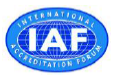 IAF obligātais dokumentsIzdots: 2018. gada 29. janvārīPiemērošanas datums: 2018. gada 29. janvārisIAF MD 1:2018, 2. izdevums© Starptautiskais akreditācijas forums, 20182. izdevumsSagatavoja: IAF Tehniskā komitejaApstiprināja: IAF locekļiIzdošanas datums: 2018. gada 29. janvārisKontaktpersona informācijas pieprasījumiem: Elva Nilsena [Elva Nilsen]IAF korporācijas sekretāreDatums: 2018. gada 3. janvārisPiemērošanas datums: 2018. gada 29. janvārisTālrunis: +1 613 454-8159E-pasts: secretary@iaf.nu